_____________________________				__________________________________Ort, Datum							Unterschrift des UnterweisendenAngaben zur PersonAngaben zur PersonAngaben zur PersonAngaben zur PersonUnternehmen / Abteilung:Unternehmen / Abteilung:Unternehmen / Abteilung:Name:Name:Name:Datum:Datum:Datum:BearbeitungshinweiseBearbeitungshinweiseBearbeitungshinweiseBearbeitungshinweiseBitte kreuzen Sie in jeder Frage die jeweils richtige Lösung an.Es sind sowohl richtige als auch falsche Möglichkeiten in den Fragen enthalten.Mehrfachnennungen sind möglich.Für die Bewertung der Übung geben Sie bitte wieder alle Seiten ab, auch wenn Sie eine Frage nicht beantworten können.Bitte kreuzen Sie in jeder Frage die jeweils richtige Lösung an.Es sind sowohl richtige als auch falsche Möglichkeiten in den Fragen enthalten.Mehrfachnennungen sind möglich.Für die Bewertung der Übung geben Sie bitte wieder alle Seiten ab, auch wenn Sie eine Frage nicht beantworten können.Bitte kreuzen Sie in jeder Frage die jeweils richtige Lösung an.Es sind sowohl richtige als auch falsche Möglichkeiten in den Fragen enthalten.Mehrfachnennungen sind möglich.Für die Bewertung der Übung geben Sie bitte wieder alle Seiten ab, auch wenn Sie eine Frage nicht beantworten können.Bitte kreuzen Sie in jeder Frage die jeweils richtige Lösung an.Es sind sowohl richtige als auch falsche Möglichkeiten in den Fragen enthalten.Mehrfachnennungen sind möglich.Für die Bewertung der Übung geben Sie bitte wieder alle Seiten ab, auch wenn Sie eine Frage nicht beantworten können.FragenFragenFragenFragen1Frage: Was bedeutet dieses Zeichen?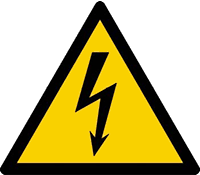 Frage: Was bedeutet dieses Zeichen?Frage: Was bedeutet dieses Zeichen?1Blitzsymbol nach ASR A1.3, Betreten nur durch EuP, EFK oder in Begleitung vorgenannter PersonenBlitzsymbol nach ASR A1.3, Betreten nur durch EuP, EFK oder in Begleitung vorgenannter Personen1Hier herrscht OrdnungHier herrscht Ordnung1Hinter der Tür blitzt esHinter der Tür blitzt es1Ein Symbol aus dem QualitätsmanagementEin Symbol aus dem Qualitätsmanagement2Frage: Welcher Abstand gilt für die Annäherungszone bis 1000 V AC?Frage: Welcher Abstand gilt für die Annäherungszone bis 1000 V AC?Frage: Welcher Abstand gilt für die Annäherungszone bis 1000 V AC?21 m1 m20,5 m0,5 m210 m10 m25 mm5 mm3Frage: Was bedeutet Schutz durch Abstand in der Elektrotechnik?Frage: Was bedeutet Schutz durch Abstand in der Elektrotechnik?Frage: Was bedeutet Schutz durch Abstand in der Elektrotechnik?3Schutz ist gewährleistet, wenn ich morgens im Bett bleibeSchutz ist gewährleistet, wenn ich morgens im Bett bleibe3Diese Methode wird angewendet, wenn ein Abdecken oder Abschranken heißer Oberflächen nicht möglich ist.Diese Methode wird angewendet, wenn ein Abdecken oder Abschranken heißer Oberflächen nicht möglich ist.3Diese Methode wird angewendet, wenn ein Abdecken oder Abschranken der spannungsführenden Teile nicht möglich ist.Diese Methode wird angewendet, wenn ein Abdecken oder Abschranken der spannungsführenden Teile nicht möglich ist.3Eine Methode zum sicheren Beherrschen statischer Elektrizität.Eine Methode zum sicheren Beherrschen statischer Elektrizität.